浙江师范大学本科留学生学籍异动申请表 Student Status Change Application Form for International Undergraduate Students of ZJNU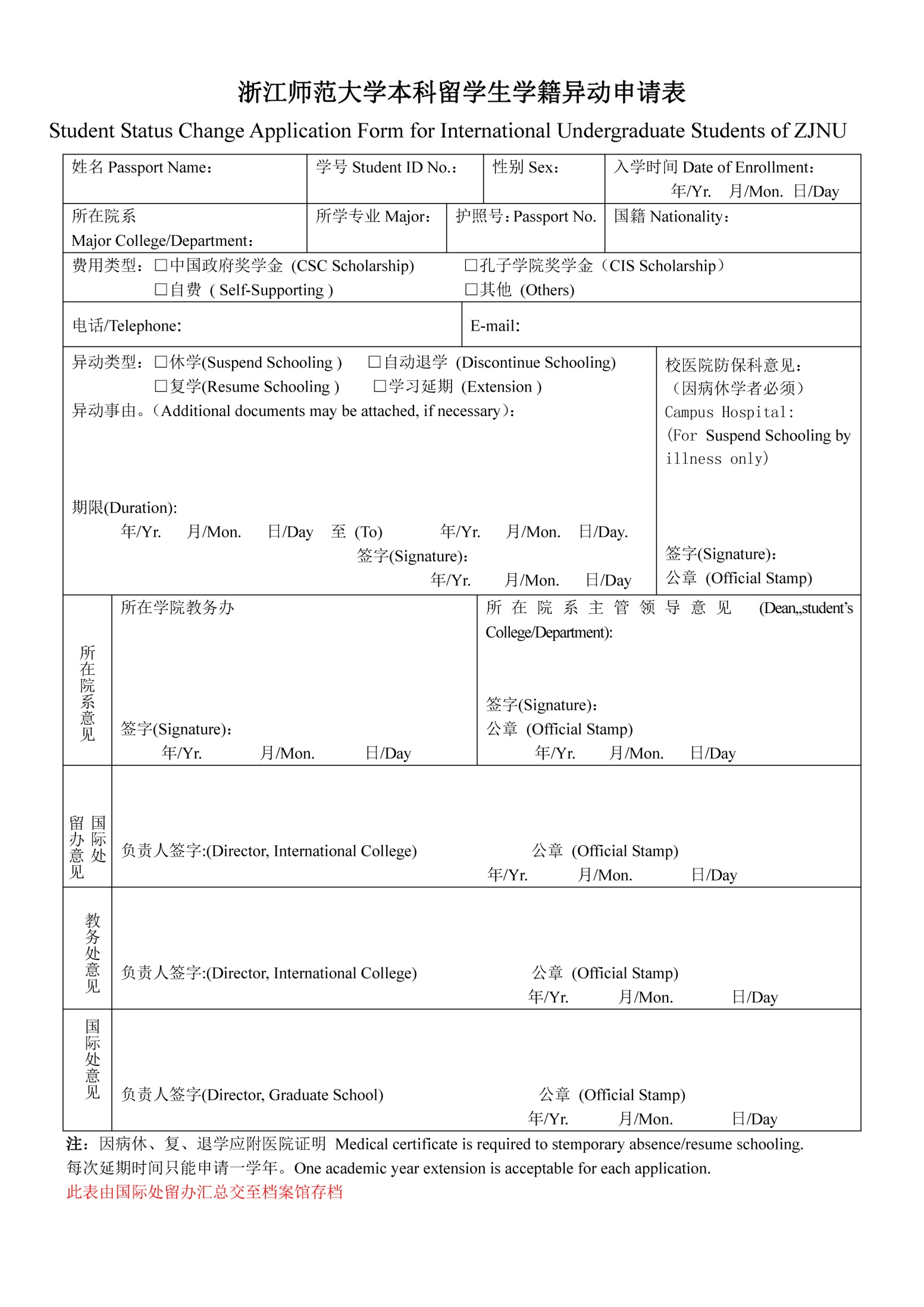 